Revision Mock Chemistry WorkbookSection 1 – Calculations								Page 2Section 2 – Specification checklist for the MOCK PAPER 				Page 12Section 3 – Paper 1 Questions							Page 22Section 4 –  Essential Knowledge Questions and Answers to be learnt													Page 52Section 5 –  Bonding Summary template																	Page 64Calculations.You must answer each of these questions correctly before sitting your GCSE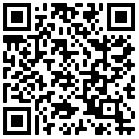 Calculate the relative atomic mass.  (HIGHER ONLY)A sample of silicon contains	92.2% of silicon-28 atoms	4.7% of silicon-29 atoms	3.1% of silicon-30 atoms.Use this information to calculate the relative atomic mass of this sample of silicon.A sample of magnesium contains 95% sulfur – 32, 1%, sulfur -33 and 4% sulfur 34 atoms. Calculate the relative atomic mass of sulfur. (2)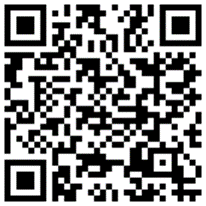 Counting the number of atoms.	Count the number of atoms in Aluminium nitrate Al(NO3)3.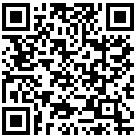 Calculate relative formula mass. Calculate the relative formula mass of ammonium nitrate, NH4NO3.(relative atomic masses: H = 1, N = 14, O = 16).Calculate the relative formula mass of copper carbonate, CuCO3. (2)Relative atomic masses: Cu = 63.5, C = 12, O = 16Calculate the relative formula mass of glucose, C6H12O6. (2)Relative atomic masses: C = 12, O = 16, H = 1. Calculating percentageCalculate the percentage by mass of aluminium in aluminium oxide, Al2O3 Give your answer to 2 significant figures.  (3) 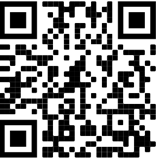 (relative atomic masses: Al = 27, O = 16).Copper can be extracted using plants to concentrate copper ions found in soils. 1 tonne (1000 Kg) of plant material can be processed into 80 450 g of copper compounds. Calculate the percentage by mass of copper compounds in the original plant material. Give your answer to 2 decimal places. (3)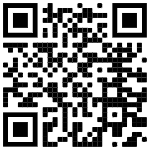 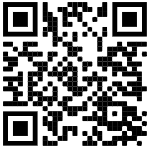 A 22 carat gold necklace is 91.6% gold. The necklace has a mass of 14.26 g. Calculate the mass of gold in the necklace.What is the percentage by mass of copper in Cu2O. Give your answer to 3 significant figures. (2)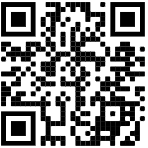 Relative atomic masses: Cu = 63.5, O = 16Calculate the percentage by mass of nitrogen in magnesium nitrate, Mg(NO3)2. (2)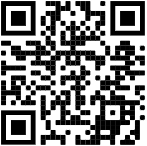 Relative atomic masses: Mg = 24, O = 16, N = 14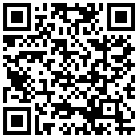 Empirical FormulaeA 46.4 g sample of iron oxide contains 33.6 g of iron. Calculate the empirical formulae of this oxide.5.29 g of element X combines with 1.84 g of element Z. Calculate the empirical formula of this compound.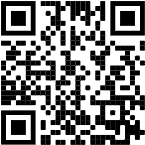 Relative atomic masses: X = 23, Z = 166.93 g of Manganese combines with 2.688 g of oxygen to form an oxide of manganese. Calculate the empirical formula of this manganese oxide. (3) 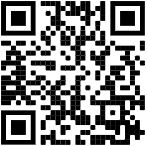 Relative atomic masses: Mn = 55, O = 16. Empirical formulae and relative formula massA hydrocarbon contains 3 g of carbon and 0.5 g of hydrogen. The relative formula mass of this molecule is 56. Calculate the molecular formula of this hydrocarbon. 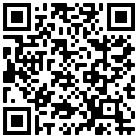 (relative atomic masses: H = 1, C = 12).A hydrocarbon has the empirical formula CH2, its relative formula mass is 154, what is its molecular formula?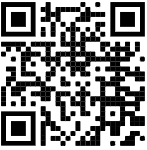 Relative atomic masses: C = 12, H = 1. 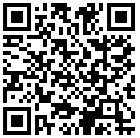 Calculating Quantities	The equation for the electrolysis of aluminium oxide is2Al2O3      4Al   +   O2Calculate the maximum mass of aluminium that can be obtained from 510 tonnes of aluminium oxide.(relative atomic masses: O = 16, Al = 27).The formula of aluminium oxide is Al2O3. What is the maximum mass of aluminium that can be obtained from the electrolysis of 51 Kg of aluminium oxide? (relative atomic masses: Al = 27, O = 16) (3)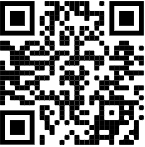 Two different copper ores are: Cu2O and CuO. Copper can be produced by reducing the ores with excess carbon. The equations for the two reductions are below:429 Kg of one of these ores produces 381 Kg of copper. 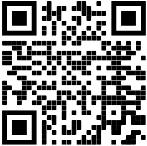 Carry out a calculation to decide whether reduction A  or  B is taking place.  Relative atomic masses: Cu = 63.5, O = 16.What is the minimum mass of lithium needed to react with 0.23 moles of oxygen? (2)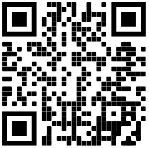 4Li   +   O2      2Li2ORelative atomic mass: Li = 7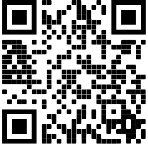 20 g of calcium reacts with half a mole of nitric acid. Which reagent is in excess? (2)Ca   +   2HNO3     Ca(NO3)2   +   H2ORelative atomic masses: Calcium = 40.Two reactions of copper with chlorine are:In an experiment, 15g of chlorine reacts with copper to make 41.62 g copper chloride. Work out whether equation A or B is taking place. (3) 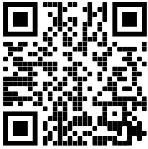 Relative atomic masses: Cu = 63.5, Cl = 35.5What mass of hydrogen is produced when 3.45 g of sodium is reacted with excess water?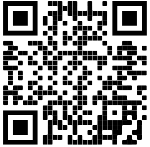 2Na   +   2H2O      2NaOH   +   H2Relative atomic masses: Na = 23, H = 1 In a reaction 0.48 g of magnesium produces 0.747 g of iron. Which equation represents the reaction taking place? (3)Equation 1 3Mg   +   Fe2(SO4)3      3MgSO4   +   2Fe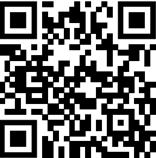 Equation 2Mg   +   FeSO4      MgSO4   +   FeRelative atomic masses: Mg = 24, Fe = 56 Concentration (g dm-3) 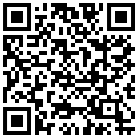 Sodium chloride solution was prepared by dissolving 9.11 g of solid in water and making    the volume up to 200 cm3.Calculate the concentration of sodium chloride in g dm-3. Give your answer to 3 significant figures.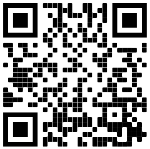 A copper sulfate solution is made by dissolving 20 g of copper sulfate to make 250 cm3 of solution, calculate the concentration in g dm-3 (2) A potassium hydroxide solution was made by dissolving 12.7 g of potassium hydroxide in water to make 750 cm3 of solution. Calculate the concentration of this solution in g dm-3 . Give your answer to 2 significant figures. (3)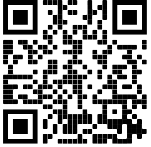 Using the Avogadro constant. 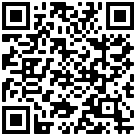 Calculate the number of molecules in 5 moles of glucose, C6H12O6. (Avogadro constant = 6.02 x 1023) A beaker of water contains 4.214 x 1024 molecules. How many moles of water are present?(Avogadro constant = 6.02 x 1023) 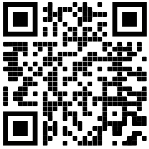 Calculate the number of atoms in 2 moles of carbon dioxide, CO2. (3) 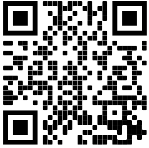 Avogadro constant = 6.02 x 1023My wedding ring contains 6.23 g of platinum. Calculate the number of platinum atoms in the ring. Give your answer to 3 significant figures (3) 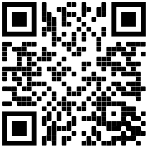 Relative atomic masses: Pt = 195. Avogadro constant = 6.02 x 1023Calculating Moles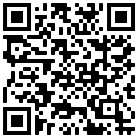 	How many moles of ammonia, NH3 are present in a 51 g sample?	(relative atomic masses: H = 1, N = 14).Calculate the number of moles in 258 grams iron chloride hexahydrate, FeCl3. 6H2O.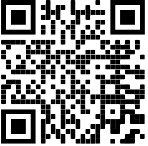 Relative atomic mass: Fe = 56, Cl = 35.5, H = 1, O = 16	How many moles are there in 3.8 g hydrogen chloride, HCl? Give your answer to 3 significant figures. (2)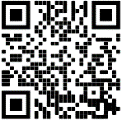 Relative atomic masses: hydrogen = 1, chlorine = 35.5 Calculate the mass of iron in 220 g of iron oxide, Fe2O3. (2) 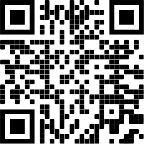 Relative atomic masses: Fe = 56, O = 16. Relative formula mass: Fe2O3 = 160.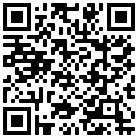 Avogadro constant and molesHow many molecules are present in a 23 g sample of ethanol, C2H5OH? (Avogadro          constant = 6.02 x 1023)  Ar C = 12, H = 1, O = 16The formula of iron (III) sulfate is Fe2(SO4)3. 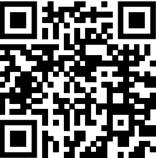 Calculate the total number of atoms present in 23.42g of iron (III) sulfate. (4)Relative atomic masses: Fe = 56, S = 32, O = 16. Avogadro constant = 6.02 x 1023. 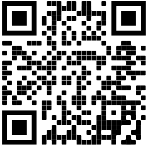 Calculate the mass, in grams, of a sulfur dioxide (SO2) molecule. Relative formula mass: SO2 = 64  	Avogadro constant = 6.02 x 1023Calculate the total number of atoms in 25 g of ammonium sulfate, (NH4)2SO4. (3) 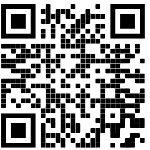 Relative atomic masses: N = 14, H = 1, S = 32, O = 16. Avogadro constant = 6.02 x 1023.Calculating RfIn a chromatography experiment a coloured substance in a food dye moved 2.1 cm when the solvent front moved 2.6 cm.Calculate the Rf value for this substance, giving your answer to 2 significant figures. 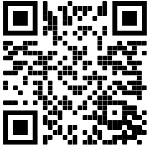 Law of Conservation of MassCopper oxide thermally decomposes on heating to form copper oxide and carbon dioxide.CuCO3 (s)      CuO (s)   +   CO2 (g)61.75 g of copper carbonate was heated. 39.75 g of solid remained, calculate the mass of carbon dioxide produced.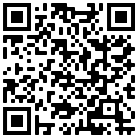 10 g of green copper carbonate, CuCO3, thermally decomposes on heating to form 6.437 g of black copper oxide. What mass of carbon dioxide is also produced? (1) 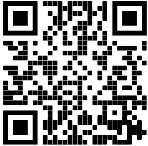 CuCO3      CuO   +   CO2Paper 1Topic 0 - Content and ChecklistFor each content point put a tick next to it firstly when you understand it and secondly when you have learnt it.  If you don’t understand a content point you must ask your teacher.Topic 1 - Content and ChecklistTopic 2, States of matter and mixtures – Checklist Topic 2, Methods of separating and purifying substances – Checklist Topic 3, Chemical change: Acids - ChecklistTopic 3, Chemical change: Electrolytic processes – Checklist Topic 4, Obtaining and using metals – Checklist Topic 4, Reversible reactions and equilibria - ChecklistTopic 5 - Content and Checklist: Transition metals, alloys and corrosionTopic 5 – Quantitative AnalysisTopic 5 – Dynamic EquilibriaPaper 1 and 2FOUNDATION QUESTION - The packaging of the dishwasher tablets in my kitchen has this hazard symbol.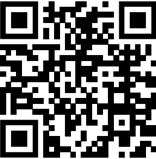 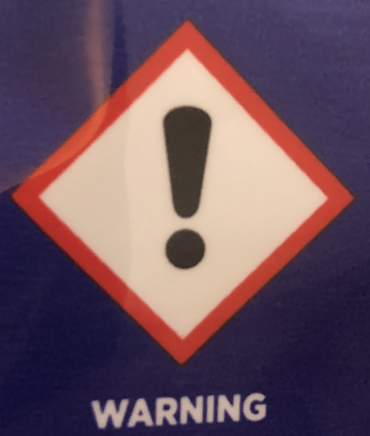 One of the tablets has split open and the liquid it contains has spilt out. What would be a sensible safety precaution to use when clearing up the mess (1) Calcium hydroxide (Ca(OH)2) solid reacts with hydrochloric acid (HCl) to make calcium chloride (CaCl2) solution and water. Write a balanced symbol equation including state symbols for this reaction. (4) 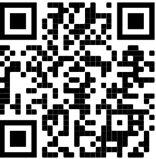 _____________ (___)   +_____________ (___)   _____________ (___)   +_____________ (___)Name a piece of equipment that could be used to accurately measure out 25 cm3 of hydrochloric acid. (1) 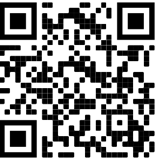 ____________________________________________________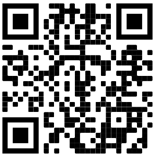 Give 3 pieces of equipment that would accurately measure out 25 cm3 of sodium hydroxide solution? (3) 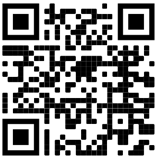 Write a balanced symbol equation for the reaction of magnesium burning with the oxygen in the air. (3) Write a balanced symbol equation for the reaction of potassium iodide solution reacting with chlorine water to make potassium chloride and iodine solution. Include state symbols. (4) 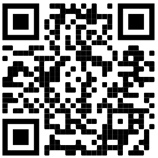 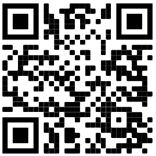 Write an ionic equation for the reaction of magnesium ions with phosphate ions (PO43-) to form magnesium phosphate. 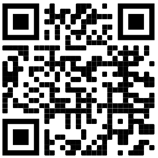 Write a balanced symbol equation for the reaction of aluminium with bromine to form aluminium bromide. (3)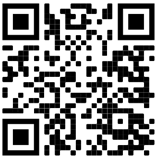 Write a balanced symbol equation for nitrogen reacting with oxygen to make nitrogen dioxide. (3) 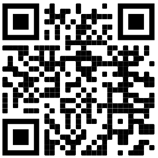 Write a balanced symbol equation for the reaction of fluorine with iron to make iron (III) fluoride. (3) Write an ionic equation for nitric acid reacting with sodium carbonate. (3) 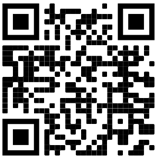 Na2CO3 (aq)   +   2HNO3 (aq)      2NaNO3 (aq)   +   CO2 (g)   +   H2O (l) 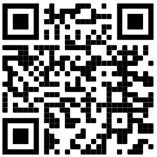 Write a balanced symbol equation for the reaction between lithium and fluorine gas to make lithium fluoride solid. Include state symbols (4) Titanium is extracted from its ore, rutile - TiO2. It is first converted into titanium(IV) chloride, this is achieved by heating with chlorine and carbon. As well as producing titanium (IV) chloride the reaction also produces carbon monoxide. 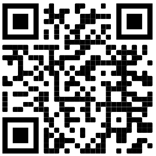 Write the balanced equation for this reaction. (3)Describe what you would see when magnesium is added to copper sulfate solution. Magnesium sulfate solution is colourless. (2) 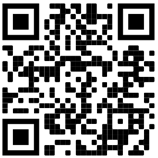 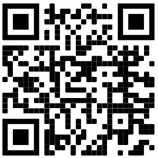 Write a balanced symbol equation for the reaction of copper oxide and sulfuric acid. (2) 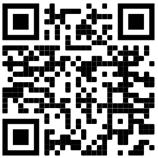 Small amounts of copper carbonate are added to sulfuric acid until all the acid has reacted. What would you see as the reaction is taking place and how would you know when it has finished? (4) Hydrochloric acid reacts with sodium thiosulfate (Na2S2O3) to make sodium chloride, sulfur dioxide, sulfur and water. Complete the ionic equation for this reaction. (2) 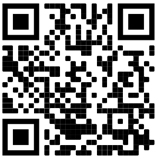 
____ ________ (aq)  +  Na2S2O3(aq)    →        _____ Na+ (aq)    +      SO2(g)    +   S(s)  +  H2O(l)Atoms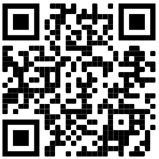 John Dalton came up with an early model of the atom over 200 years ago. Give differences between Dalton’s model of the atom and today’s model of the atom. (2) 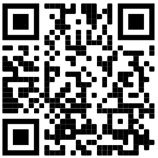 What is the definition of an isotope? Fill in the blank: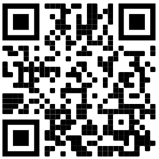 Elements of the same element contain the same number of _________________. (1) An element has a mass number of 23 and an atomic number of 11. State the electronic configuration. (1)____________________________________An element has a mass number of 9 and an atomic number of 4. How many protons, neutrons and electrons are there in this atom? (2) 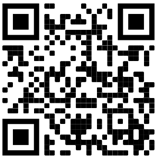 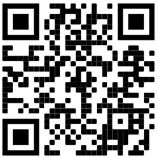 A copper atom has 29 protons, 34 neutrons and 29 electrons. What is the mass number of this copper atom? (1)_____________________________________A potassium atom has 19 protons, 20 neutrons and 19 electrons. What is the electronic configuration of this potassium atom? (1)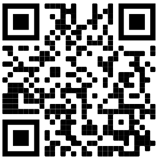 _____________________________________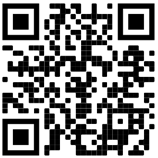 An element has the electronic configuration: 2.8.4 Explain which group and period of the periodic table would this element be found in? (4)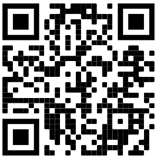 An atom has an atomic number of 15 and a mass number of 31. What is its electronic configuration?  (1)____________________________________An atom of sodium has an atomic number of 11 and a mass number of 23, how many protons and neutrons are present in a sodium ion (Na+)? (1) 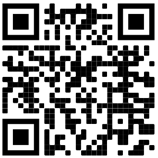 What’s an isotope? Two isotopes of carbon are carbon-12 and carbon-14? How are these isotopes similar? (1) 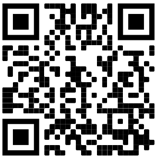 Periodic table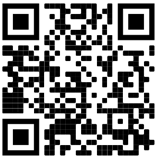 Name the element that is in period 2 group 4. ____________________________ (1)An element has the electronic configuration: 2.8 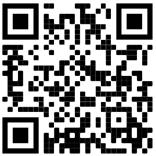 Explain which period of the periodic table would this element be found in? (2) 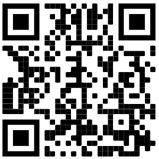 An element has the electronic configuration: 2.7 Which period and group of the periodic table would this element be found in? (2)Draw the metal/ non-metal divide on the periodic table below. (1) 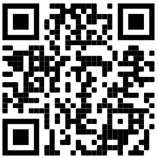 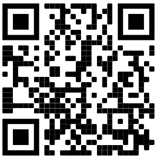 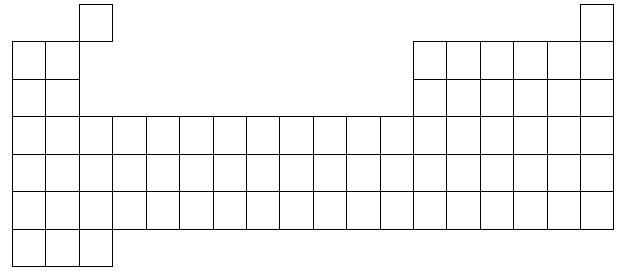 Where on the periodic table would we find elements that form a 2- charge? ________________________________Use the electronic configuration of an atom of chlorine to explain its position on the periodic table (2) 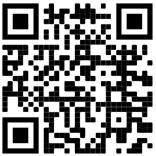 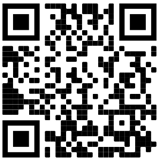 Empirical formula experimentsDescribe an experiment to determine the empirical formula of a calcium oxide. (3) The diagram below shows a molecule of but-1-ene. Give the molecular and the empirical formula of but-1-ene. (2) 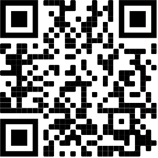 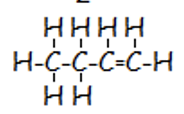 Molecular formula 	___________________________Empirical formula 	___________________________BondingAluminium has an atomic number of 13. What is the electronic configuration of the aluminium ion?  (1) 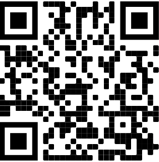 ___________________________Why do metals have high melting points? (2) 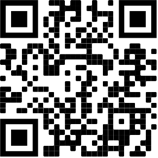 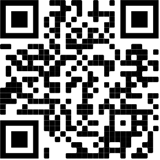 How does Mg turn into the Mg2+ ion? (2) 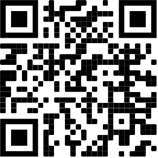 Aluminium chloride, AlCl3 is ionic. What are the charges on the aluminium and chloride ions? (2) Aluminium ion	_____________________Chloride ion	_____________________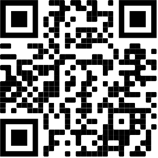 What is the formula of aluminium sulfate? (1) _______________________________How many protons, neutrons and electrons are present in the S2- ion? (Atomic number 16, mass number 32)	 (2) 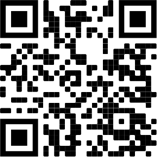 How many protons, neutrons and electrons are present in the Fe (III) ion? (Atomic number 26, mass number 56)	 (2) 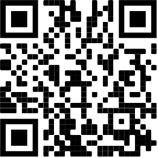 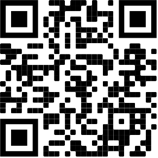 What is the formula of sodium carbonate? (1) _________________________________Explain why calcium chloride has a high melting point. (2) 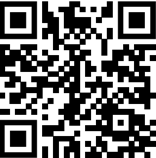 A water molecule can be drawn in many different ways. Look at each representation in turn and explain what you learn from it. 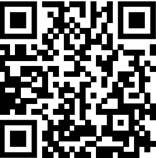 Magnesium burns in oxygen to from magnesium oxide. What is the electronic configuration of the magnesium ion and the oxide ion? (2) 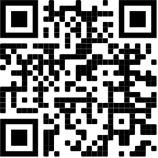 What are the physical properties of ionic solids? (2) 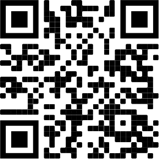 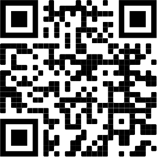 An oxide of iron has the formula Fe2O3. What is the charge on the iron ion? (1) _______________What is a covalent bond? (2) 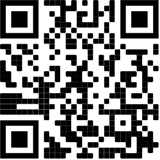 An element has a melting point of -38.9 oC and a boiling point of 356.7 oC. What physical state would you expect it to be at room temperature (20 oC)? (1) 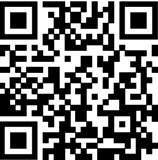 ______________________________________Explain why graphene is a good conductor of electricity. (3) 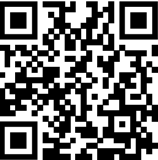 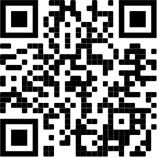 Draw a dot and cross diagram for an oxygen molecule. (2) Explain why oxygen has a boiling point of -183 oC? (2) 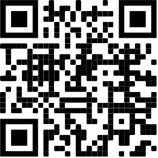 Draw a dot and cross diagram for a carbon dioxide molecule. Show outer electrons only. (2) 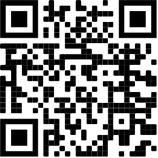 Explain whether you would you expect a sample of F2 to be a gas or a solid at room temperature. (2) 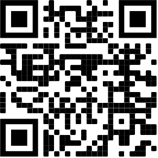 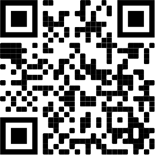 Explain why ammonia has a boiling point of -33 oC. (2) 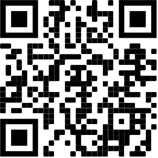 Complete the table to give information about the bonding and properties about the 4 different allotropes of carbon. (6) 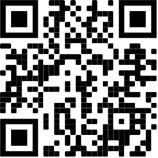 Explain in terms of bonding and structure why the substances listed have the different melting points and conductivities stated. (6) Paper 1FOUNDATION QUESTION - Describe the arrangement and movement of particles in a solid, liquid and gas. (3) 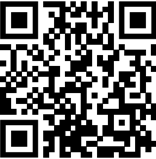 FOUNDATION QUESTION – Use a line to join the change of state to its name. (3) 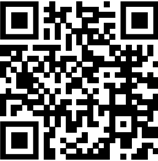 FOUNDATION QUESTION - On heating a substance changes from a solid to a liquid. Explain what you could do next to conclude whether this was a chemical or physical change. (2) 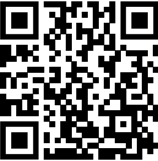 Separating techniques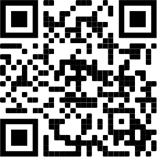 Explain how sea water can be turned into pure water (as part of your answer name the separating technique and explain how it works). (3)Draw a labelled diagram that can be used to separate a mixture of sea water and sand? (2) 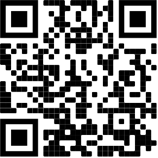 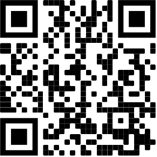 How would you obtain pure dry crystals of the salts present in sea water? (3) How could a liquid with dissolved impurities be purified? (1) 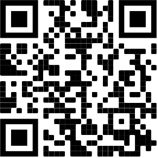 The diagram below shows the chromatogram obtained when the inks from 3 pens were separated using chromatography.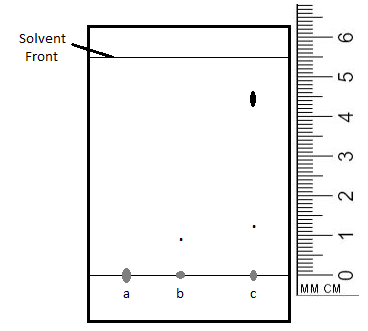 Why has ink a not moved and how could we change the experiment to try and separate the inks in this sample? (2) 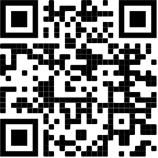 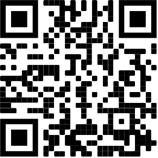 What is the Rf for the dye in sample b? Give your answer to 3 significant figures.(2) 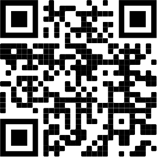 How many different dyes are in ink c? ______________________Name this separating technique and label this apparatus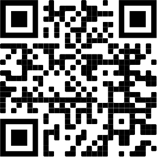 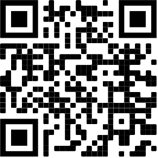 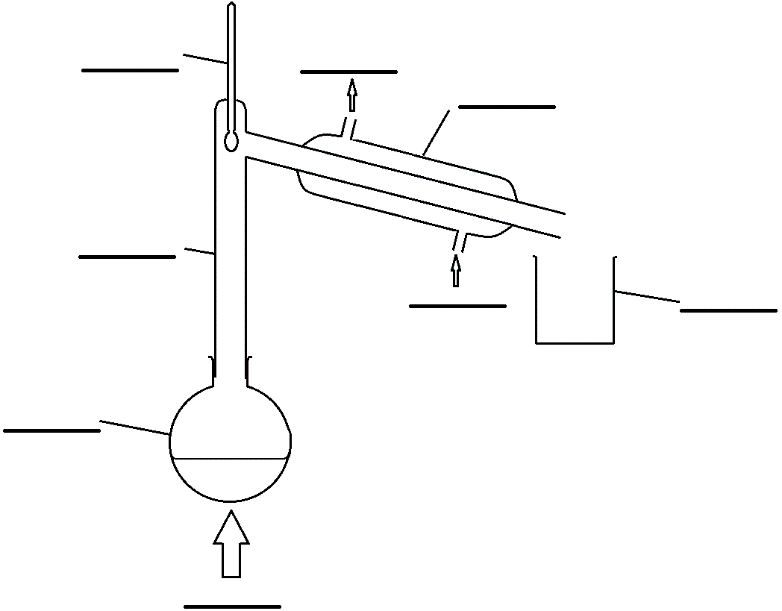 Ethanol solution can be made by fermenting sugar, the solution is usually about 12% ethanol mixed with water. Describe the process used to concentrate the ethanol. (3) 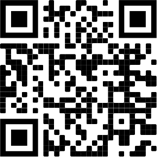 After water has been through a treatment works it is described as, potable. What does, potable mean? (1) Explain how is water made potable? (4) 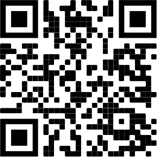 Change of StateA solid is heated at a constant rate and its temperature is regularly recorded and a graph of the results plotted. Explain the shape of the graph in terms of the changes in movement and arrangement of the particles. (4) 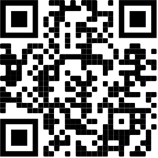 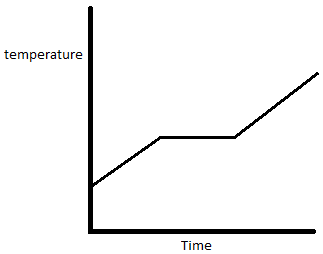 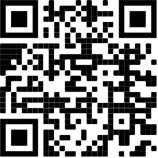 Gas testsWhat’s the test for hydrogen? (2) A sample of hydrogen is burnt – what happens? (1) What’s the test for carbon dioxide? (2) 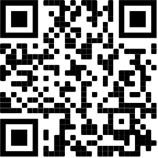 Indicators, pH and Neutralisation.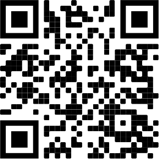 What is the formula of the ion that causes a solution to be acidic? (1) _________________What is the formula of the ion that causes a solution to be alkaline? (1) _________________What is the name of the reaction between an acid and an alkali? (1) ______________________One of the core practical experiments was to slowly add calcium hydroxide to hydrochloric acid and monitor the pH. It is possible to monitor the pH with universal indicator paper. Describe how this could be done. (2) 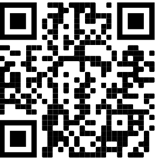 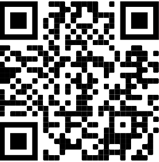 Methyl orange is also an indicator. Why would this not be used to monitor the pH? (2) Plot a graph of pH against mass of calcium hydroxide added to hydrochloric acid. Draw a line of best fit. (3)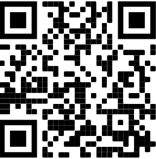 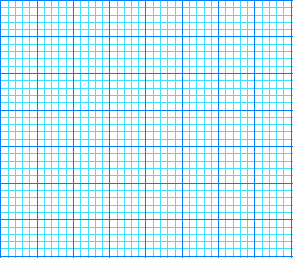 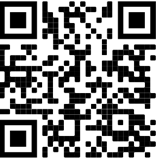 What is the formula of the salt produced when aluminium oxide (Al2O3) reacts with hydrochloric acid (HCl) (1) ___________________________________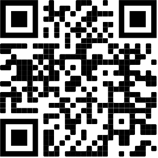 Why can strong acids be strong even when they are dilute? (2) 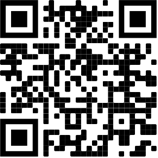 Complete the table to show what effect acids and alkalis have on the following indicators. In an experiment to see how pH changes during neutralisation calcium hydroxide powder is added 1 g at a time to 50 cm3 hydrochloric acid. Phenolphthalein is used as the indicator. State what the colour at the start of the experiment and then at the end of the experiment after all the acid has reacted and there is an excess of calcium hydroxide.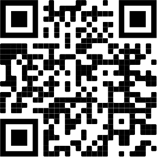 Start: ______________________ 		End: ______________________ (1) Explain how and why the pH changes during this experiment (3)What colours are:Methyl orange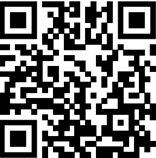 PhenolphthaleinLitmusin acid and alkali? 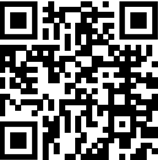 Write a balanced symbol equation for the reaction of ammonia and sulfuric acid. (3) Sulfuric acid is a strong acid and citric acid is a weak acid. Explain the difference between a strong and a weak acid. (2) 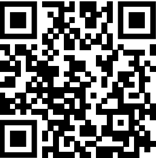 pH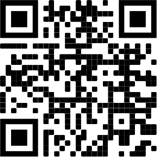 1 cm3 of acid with a pH of 2 is made up to 1 dm3 with water. What is the pH of the new solution? (2) If the hydrogen ion concentration of a solution increases by a factor of 10 what effect does it have on the pH? (1) 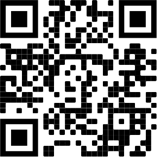 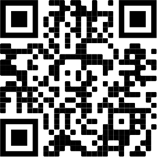 What’s the most accurate way of measuring pH of a solution? (1) Other than universal indicator, give another way of measuring the pH of a solution? (1) What’s the most accurate way of measuring 25 cm3 of acid? 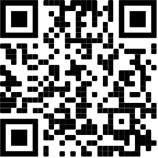 What is the difference in hydrogen ion concentration between 2 solutions if one has a pH of 3.2 and the other 5.2? 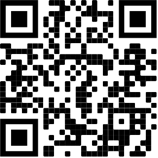 What’s a test for oxygen? (2) What’s a test for carbon dioxide? (2) Salt productionIn an attempt to produce pure dry crystals of copper sulfate a student adds sulfuric acid to copper carbonate (s). Quickly the copper carbonate completely dissolves. Why would it be very unlikely that the resultant solution would contain pure copper sulfate? (1) 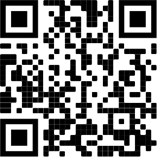 How can a pure dry sample of copper sulfate crystals be obtained from copper oxide and sulfuric acid? (4) 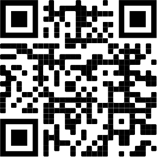 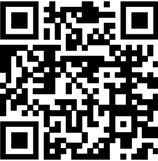 FOUNDATION QUESTION - What is a precipitate? (1) How can a pure dry sample of potassium chloride crystals be obtained from potassium hydroxide and hydrochloric acid? (4)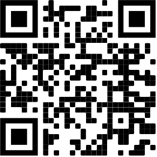 KOH (aq)   +   HCl (aq)      KCl (aq)  +   H2O (l) To understand how much hydrochloric acid that is needed to completely neutralise sodium hydroxide it is added 1 drop at a time until phenolphthalein indicator changes from pink to colourless. At this point the solution is exactly neutral as neither reactant is in excess. Why is a student incorrect to think that a pure dry sample of sodium chloride can be obtained from this mixture? (1) 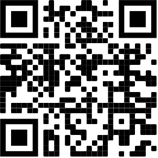 Metal extraction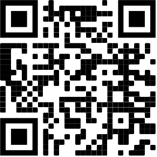 Iron can be produced in the thermite reaction by reacting iron (III) oxide with aluminium. This displacement reaction could be also described as a REDOX reaction. Explain, in terms of electrons, which particles have been oxidised and which particles have been reduced. 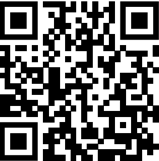 Explain how aluminium oxide can be reduced to produce aluminium. (2) Look at the observations of different metals reactions with sulfuric acid and place the metals in order of reactivityBubbles quickly and the test tube gets hotNo reactionA very vigorous reaction is observed with gas rapidly being produced and the test tube gets very hot.Extremely small bubbles can be seen slowly appearing on the surface of the metal.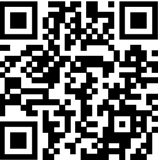 No reaction initially observed but on revisiting 1 hour later very small bubbles were observed on the metal.Bubbles form slowly on the surface of the metal and rise to the surface of the acid. When lead reacts with sulfuric acid you initially see some bubbles but the surface of the lead turns white and the reaction stops despite their still being lead and sulfuric acid left in the test tube. Explain why the reaction stops. (2) 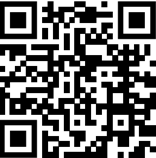 What is the formula of iron (III) sulfate? (1) 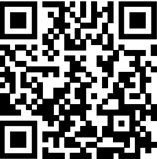 _______________________________________________Give 2 disadvantages of phytoextraction as a way of extracting metals from the environment. (2) 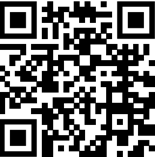 Draw and label apparatus that could be used to extract copper from copper oxide in the laboratory. (2) 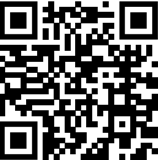 Copper oxide can be extracted from its ore by displacement with carbon. Use electrons to explain how this can be classified as a redox reaction. (3) 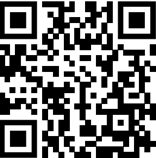 2CuO   +   C      2Cu   +   CO2The table below shows whether metals and salt solutions react or not. Draw a labelled diagram of the apparatus used for the reaction and explain how you can use the results to work out the order of reactivity of the metals. (3) 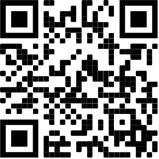 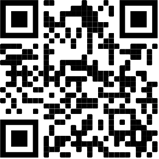 Magnesium reacts with oxygen in the air to make magnesium oxide. What type of reaction is this an example of? (1) ______________________________________Metals are extracted from their ores. When this happens are the metal ores oxidised or reduced? (1)_______________________________Why can aluminium not be extracted from its ore by heating with carbon? (2) 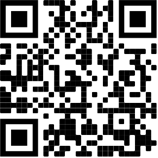 Why is aluminium extracted from its ore using electrolysis and iron is extracted by heating with carbon? (3)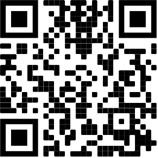 How can metals be sourced using phytoextraction? (2) 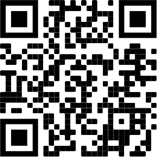 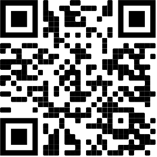 Give advantages of extracting metals by phytoextraction rather than from its ore. (2) Electrolysis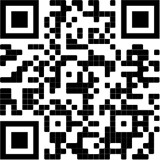 Explain why calcium chloride in water would undergo electrolysis whereas calcium carbonate will not?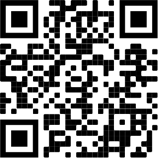 What are the products of the electrolysis of molten lead bromide (1) A core practical involves electrolysing copper sulfate with copper electrodes. Draw a labelled diagram to show the apparatus that could be used. (2) 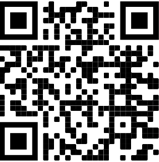 To accurately measure the mass change of copper electrodes in the electrolysis of copper sulfate the electrodes first need to be prepared. Explain what should be done to prepare the electrodes. (2) 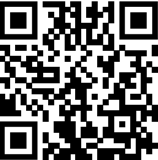 Explain the mass change that takes place at the anode and cathode when copper sulfate is electrolysed using copper electrodes. (4) 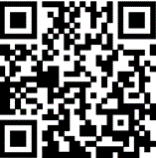 When copper sulfate solution is electrolysed for 4 minutes the mass of the anode decreased by 0.16 g. In another experiment also lasting 4 minutes the decrease in mass was 0.32 g. Explain what change was made to the procedure to bring about this change in results. (2) 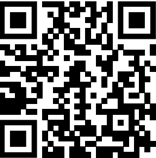 FOUNDATION QUESTION - Electrolysis is often used to split compounds apart. Why is it important that inert electrodes are used? (1) Sodium chloride and water will undergo electrolysis but silver chloride and water will not. Explain the difference. (2) 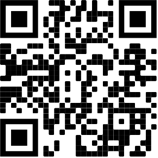 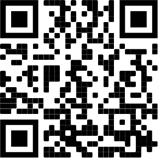 Write a half equation for the formation of hydrogen gas from hydrogen ions. (2) Write the half equation for the formation of chlorine from chloride ions. (2) 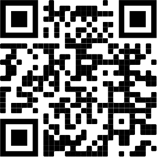 What is a test for oxygen gas? (2) 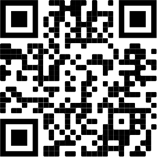 Explain how hydrogen is produced when water is electrolysed. (2) 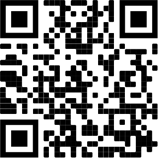 Write a half equation for the formation of copper from copper (II) ions. (2) Draw a labelled diagram showing the apparatus required for the electrolysis of copper sulfate (aq) using carbon electrodes. (2) 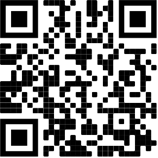 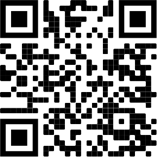 Copper sulfate (s) and Copper sulfate (aq) were tested with a circuit containing a light bulb to investigate whether electricity can pass through them. What result would you expect and explain these results. (3) When the electrolysis of copper sulfate solution takes place using copper electrodes we would expect the mass of the electrodes to change. What change in mass would you expect and use half equations to explain your answer. (4) 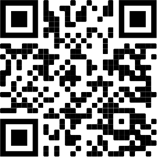 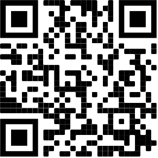 When copper sulfate (aq) is electrolysed using copper electrodes what observations would you make? 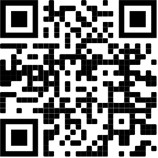 Reversible reactionsWhat is the definition of, dynamic equilibrium? (1) A student states you can tell that a reversible reaction is in a state of dynamic equilibrium when the concentrations of the reactants and products are equal. Explain why they are incorrect in saying this (1) 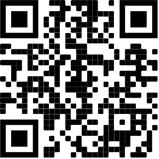 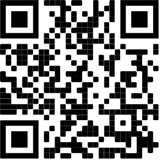 What is the name of the process used in industry to produce ammonia? (1) 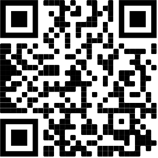 How does a catalyst affect the rate of attainment of equilibrium? (1) How does a catalyst affect the equilibrium yield of ammonia? (1) 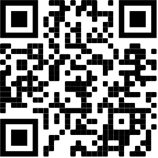 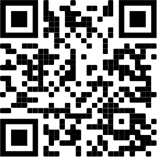 Write a balanced symbol equation for the production of ammonia? (2) Iron is added to the reactants in the Haber process. How does this effect the rate of attainment of equilibrium and the equilibrium yield of ammonia? (2) 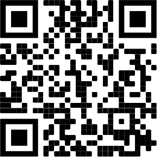 Explain what effect increasing the pressure would have on the rate of attainment and the equilibrium yield of ammonia in the Haber process? (4) 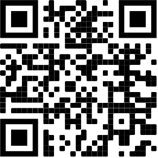 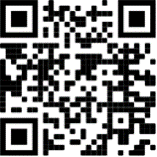 Why are ammonium salts suitable for fertilisers (2) 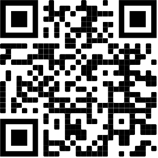 Write a balanced symbol equation for the formation of ammonium sulfate from ammonia and sulfuric acid? (3) Ammonium sulfate can be produced in the lab from sulfuric acid and ammonia using a pipette and burette. This is not how they do this in industry. What is a similarity and difference between the lab and industrial preparation of ammonium sulfate? (2) 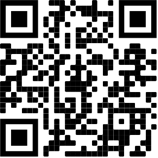 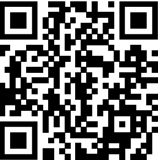 What is the definition of dynamic equilibrium? (1) Alcohols can be dehydrated to form ethene and steam in the presence of a catalyst. The forward reaction is endothermic. Explain how the conditions should be changed to maximise the yield of ethene. (6)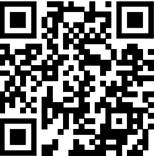 C2H5OH (g)   ⇌   C2H4 (g)  +   H2O (g) The production of sulfur trioxide is a reversible reaction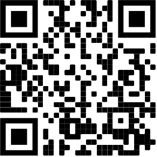 2SO2 (g)  +   O2 (g)  ⇌   2SO3 (g) The forward reaction is exothermic. Complete the following table to state and explain the ideal conditions for the production of sulfur trioxide. (6)The following reaction is reversible.[Co(H2O)6]2+ (aq)  +   4Cl- (aq)   ⇌  [CoCl4]2- (aq)  +   6H2O (l)[Co(H2O)6]2+ (aq)  is pink solution[CoCl4]2- (aq) is blue a blue solutionCl- (aq) is hydrochloric acid and is colourless.If left to reach dynamic equilibrium the solution is violet.Starting with three tubes of violet-coloured solution, keep one tube as a control, and place another tube in the hot water, you will observe it will turn blue. Put the third tube in the ice/water mixture and you will see it will turn pink. Following this, the tubes in the hot and cold water are swapped over and the pink and blue colours reverse to show the reaction is reversible.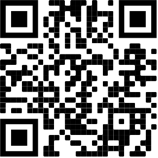 Devise a different experiment to show that this is a reversible reaction. The following reaction is reversible.[Co(H2O)6]2+ (aq)  +   4Cl- (aq)   ⇌  [CoCl4]2- (aq)  +   6H2O (l)[Co(H2O)6]2+ (aq)  is pink solution, [CoCl4]2- (aq) is blue a blue solution, Cl- (aq) is hydrochloric acid and is colourless.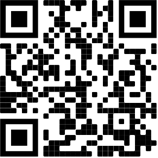 What would be the effect on the colour if you: (2) Increase the concentration of the chloride ions: 		____________________________Decrease the concentration of the chloride ions:		____________________________In another reversible reaction a mixture of nitrogen dioxide (NO2) and dinitrogen tetroxide (N2O4) is left in a sealed container.2NO2   ⇌  N2O4Nitrogen dioxide (NO2) is brown and dinitrogen tetroxide (N2O4) is colourless.A container left at a constant room temperature filled with these gases will reach a dynamic equilibrium and the colour is light brown. The container is put in the fridge and the colour lightens from light brown to yellow. (Assume the pressure remains unchanged.) 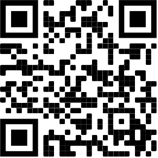 Explain what you observe. 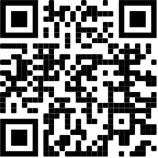 What type of reaction is it when ammonia reacts with sulfuric acid? _____________________ (1)Write a balanced symbol equation for the reaction of ammonia with sulfuric acid. (3) The reaction of carbon with steam to make hydrogen and carbon dioxide is reversible. The forward reaction is endothermic.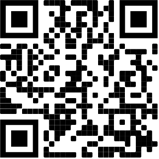 C (s) + 2H2O (g)    ⇌   2H2 (g)   +   CO2 (g)Explain the effect of increasing the temperature on the yield of the products. (2) Essential Knowledge QuestionsLearn the answers to each of these:Bonding Summary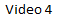 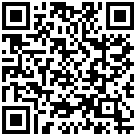 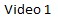 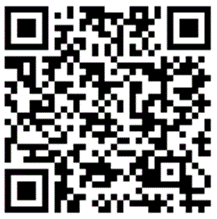 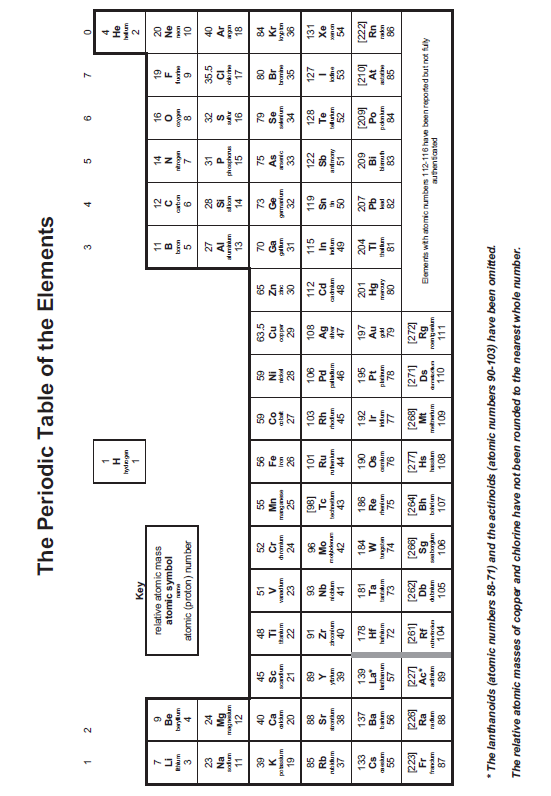 THIS BOOK CONTAINS A SIMILAR QUESTION TO EVERY QUESTION ON YOUR MOCKReduction A2Cu2O   +   C      CO2   +   4CuReduction B2CuO   +   C      CO2   +   2CuACu   +   Cl2      CuCl2B2Cu   +   Cl2     2CuClContentUnderstand itLearnt it0.1Learn the formulae of simple elements, compounds and ions.0.2Write word equations for reactions.0.3Write balanced symbol equations for reactions including state symbols (s), (l), (g) and (aq).0.4Write balanced ionic equations (higher only)0.5Name the common hazard symbols, know why these substances are dangerous and know the precautions that need to be taken when working with them.0.6Be able to recognise the risks associated with an experiment and suggest suitable safety precautions.ContentUnderstand itLearnt it1.1Know the Dalton model of the atom and explain how the model today is similar, but different.1.2Be able to draw, label and explain what an atom looks like. That is, they are made from a nucleus containing protons and neutrons, surrounded by electrons in shells.1.3Learn the relative charges and masses of protons, neutrons and electrons.1.4Explain why the numbers of protons and electrons in atoms are equal.1.5Be able to picture the relative size of the nucleus compared with the rest of the atom.1.6Learn that most of the mass of the atom is found in the nucleus.1.7Learn the meaning of the term: mass number of an atom1.8Learn that atoms of the same element have the same number of protons in the nucleus and that this number is unique to that element.1.9Learn the definition of an isotope: atoms of the same element with the same number of protons but a different number of neutrons.1.10Be able to calculate the number of protons, neutrons and electrons present in an atom when given mass and atomic numbers.1.11Be able to explain why elements like chlorine have a relative atomic mass that is not a whole number. E.g. Chlorine has a relative atomic mass of 35.5.1.12Be able to calculate the relative atomic mass of an element when given the mass number and relative abundance of each isotope.1.13Know who Mendeleev is and learn how he arranged the elements in his periodic table by looking at the properties of the known elements and their compounds.1.14Be able to explain how Mendeleev used his table to predict the existence and properties of yet to be discovered elements.1.15Explain why Mendeleev had to alter the position of a small number of elements when he arranged his table in order of atomic mass. Your explanation needs to involve detail about the relative abundance of isotopes of these elements.1.16Learn the meaning of the term: atomic number1.17Learn that the elements in the periodic table are arranged in order of increasing atomic number. Also know that the horizontal rows of the periodic table are called periods and the vertical columns contain elements with similar chemical properties and are called groups.1.18Learn the position of metals and non-metals in the periodic table.1.19Be able to draw and write the electronic configuration of the first 20 elements in the periodic table.1.20Explain how the electronic configuration of an element is related to its position in the periodic table.1.21Be able to draw diagrams and explain how ionic bonds are formed. 1.22Learn the meaning of the terms: ion, cation, and anion.1.23Calculate the numbers of protons, neutrons and electrons in simple ions when given atomic and mass numbers.1.24Explain how ions are formed and be able to predict the charges of ions from elements in group 1, 2, 6 and 7 of the periodic table.1.25Correctly use the endings –ide and –ate when naming compounds.1.26Work out the correct formulae of an ionic compound when given the constituent ions. 1.27Be able to draw and describe the structure of an ionic compound. You must use the term: ionic lattice. You must learn that the ionic lattice is made from a regular arrangement of ions and they are held in place by strong electrostatic forces of attraction between oppositely charged ions.1.28Learn that a covalent bond is formed when a pair(s) of electrons is shared between 2 atoms.1.29Learn that covalent bonding results in the formation of molecules.1.31Be able to draw dot and cross diagrams and explain how the covalent bonds are formed in: hydrogen, hydrogen chloride, water, methane, oxygen and carbon dioxide.1.32Learn the difference between ionic structures, simple molecular structures, giant molecular structures and metallic structures. Also learn which structures are likely to have high or low melting and boiling points, which structures conduct electricity and which structures are likely to dissolve in water.1.33Learn and explain why ionic substances have high melting points and why they do not conduct electricity in the solid state but they will when molten or dissolved.1.34Learn and explain why simple molecular substances have low melting and boiling points and why they are poor conductors of electricity.1.35Learn that carbon diamond and carbon graphite are examples of giant covalent structures.1.36Be able to recognise and explain the structures of carbon diamond and carbon graphite.1.37Use the structure of carbon diamond to explain why it is used for cutting tools and the structure of carbon graphite to explain why it is used for electrodes and as a lubricant.1.38Learn the properties of fullerenes (including C60) and be able to use the structure to explain these properties.1.39Learn that polymers like polyethene are made from large molecules containing many carbon atoms.1.40Learn and use the metallic structure to explain why metals are malleable and able to conduct electricity.1.41Understand that diagrams showing bonding do not always give you an idea of what the bonding will actually look like. For this 3 D diagrams would be better but are very difficult to draw.1.42Learn that metals are shiny solids, have high melting points, high density and are good conductors of electricity. Whereas non-metals have low melting points and are poor conductors of electricity.1.43Use relative atomic masses to calculate the relative formula mass.1.44Learn how to calculate empirical formulae.1.45Work out: 1) the empirical formula of a compound from the formula of its molecule and: 2) the molecular formula of a compound from its empirical formula and its relative molecular mass.1.46Explain how you could carry out an experiment to work out the empirical formula of magnesium oxide.1.47Understand the law of conservation of mass. Be able to make predictions of the mass of a container in which: 1) all reactants and products are enclosed. 2) A container from which a gas is escaping. 3) A reaction that is reacting with a gas in the air to make a solid.1.48Use a reaction equation to be able to calculate the mass of a reactant or product using the mass of one other substance.1.52Be able to explain why one reactant is often in excess.1.53Work out the stoichiometry of a reaction from the masses of the reactants and products.1.49Work out the concentration of a solution in g dm-31.50Learn that 1 mole of a substance is the Avogadro constant number of particles of that substance.1.51Be able to calculate: 1) the number of moles of a substance when given a mass. 2) The number of particles of a substance given the number of moles. 3 The number of particles of a substance given the mass.For each of the above you need to be able to do the calculation the other way round as well.ContentUnderstand itLearnt it2.1Be able to draw a diagram and describe the arrangement particles in a solid, liquid and gas. Know about the relative energy of particles in each2.2Know the names given to the changes of state and that these are physical changes. Be able to recognise a physical or chemical change.2.3Explain the changes in arrangement, movement and energy of particles during changes of state.2.4Use melting and boiling point data to predict whether a substance will be a solid, liquid or gas.ContentUnderstand itLearnt it2.5Explain the difference between a pure substance and a mixture2.6Understand that mixtures melt over a range of temperatures whereas pure substances have very sharp melting points. You must be able to recognise this in data.2.7For each of the following separating techniques you must know: 1) what they are used for, 2) the apparatus used.Simple distillationFractional distillationFiltrationCrystallisationPaper chromatography.2.8Be able to identify the correct separating technique for the correct mixture.2.9Be able to explain that paper chromatography can separate a mixture of soluble substances by running a solvent (mobile phase) through the mixture on the filter paper (stationary phase), which causes the substances to move at different rates over the paper.2.10Look at the results of paper chromatography and:Identify whether the substance was pure or a mixture.Identify substances by comparison with other known substances.Calculate and use Rf values to identify substances.2.12Describe how ground water found outside can be made safe to drink (potable) using: 1) sedimentation, 2) filtration, 3) chlorination.Describe how sea water can be made potable by simple distillation.Understand that water used in analysis must not contain any dissolved salts.ContentUnderstand itLearnt it3.1Learn that acids are sources of hydrogen ions and alkalis are sources of hydroxide ions.3.2Learn that pH solutions with a pH of 1-6 are acidic, 7 are neutral and 8-14 are alkali.3.3Learn the colour changes of the following indicators with acid and alkali:LitmusMethyl orange Phenolphthalein3.4Learn the link between hydrogen ion concentration and pH. The higher the concentration of hydrogen ions the lower the pH. Also know that the higher the concentration of hydroxide solutions the higher the pH.3.5Learn that, as the hydrogen ion concentration increases by a factor of 10, the pH of the solution decreases by 1.3.6Know how the pH changes when powdered calcium hydroxide is added a bit at a time to hydrochloric acid.3.7Know the meanings of the words: dilute, concentrated. Talk about the amount of particles in solution.3.8Know the meaning of the phrases: strong acid, weak acid. Be able to talk about the degree of dissociation into ions.3.9Know what a base is and that it will react with an acid to make a salt and water.3.10Know that an alkali is a base that is soluble in water.3.11Write equations for acids with:MetalsMetal oxidesMetal hydroxidesMetal carbonatesKnow that in each case that these are neutralisation reactions and a salt is always produced.3.12Know the tests for:HydrogenCarbon dioxide3.13Know what a neutralisation reaction is.3.14Know that in an acid alkali neutralisation reaction hydrogen (H+) ions from the acid react with hydroxide (OH-) ions from the alkali.3.15Know that when you prepare a soluble salt from an acid an insoluble reactant why:Excess insoluble reactant is added.The excess reactant is removedThe solution remaining is only salt and water3.16Know that when you prepare a soluble salt from an acid and a soluble reactant why:Titration must be usedThe acid and the soluble reactant are mixed in the correct proportions The solution remaining at the end will only be salt and water.3.17Know exactly the apparatus and procedure used to prepare a pure dry sample of copper sulphate from acid and copper oxide.3.18Know exactly what apparatus and indicator to use to carry out an acid alkali titration to prepare pure crystals of sodium chloride. 3.19Learn which salts are soluble:All common sodium, potassium and ammonium salts are soluble.All nitrates are soluble.Common chlorides are soluble except those of silver and lead.Common sulphates are soluble except those of lead, barium and calcium.Common carbonates and hydroxides are insoluble except those of sodium, potassium and ammonium.3.20Use the solubility rules to predict whether a salt produced in a chemical reaction will be soluble.3.21Be able to write a method detailing how to prepare a pure, dry sample of an insoluble salt.ContentUnderstand itLearnt it3.22Learn that for electrolysis to happen you must have an electrolyte. The electrolyte is a molten or dissolved ionic substance.3.23Learn that electrolysis is a chemical reaction that is occurring because electrical energy from direct current supply is being passed through an electrolyte. This causes the electrolyte to decompose.3.24Understand and explain that during electrolysis:the positively charged ions (cations) move to the negatively charged electrode (cathode);the negative charged ions (anions) move to the positively charged electrode (anode).3.25Learn the products of the following electrolysis reactions, using inert electrodes.Molten lead bromideWater (acidified with sulfuric acid).Copper chloride solutionSodium chloride solutionSodium sulfate solution3.26Learn the rules for products likely to be produced in electrolysis reactions, then use those rules to predict products that might be formed.3.27Be able to write half equations for the reactions that take place at the anode and the cathode in electrolysis.3.28Learn that oxidation is loss of electrons and reduction is gain of electrons.3.29Learn that reduction occurs at the cathode and oxidation occurs at the anode.3.30Explain how electrolysis can be used to purify copper by using copper electrodes and a solution of copper sulfate.3.31Investigate what happens to the mass of the anode and the cathode when copper sulfate is electrolysed using copper electrodes.ContentUnderstand itLearnt it4.1Construct a reactivity series of metals by looking at their reactions with water, acids and displacement reactions with salt solutions.4.2Understand that displacement reactions are redox reactions. Also explain what is oxidised and reduced.4.3Explain the reactivity series of metals (potassium, sodium,calcium, magnesium, aluminium, (carbon), zinc, iron,(hydrogen), copper, silver, gold) in terms of the reactivity ofthe metals with water and dilute acids and that thesereactions show the relative tendency of metal atoms to formcations.4.4Learn that: 1) most metals are extracted from ores that are found in the Earth’s crust. 2) Unreactive metals like gold are found in the Earth’s crust as the uncombined elements (if you’re lucky enough).4.5Learn that oxidation is defined as the loss of electrons and reduction is defined as gaining electrons.4.6Learn that extraction of metals involves the reduction of ores.4.7Be able to explain that the method of extraction used to obtain a metal is related to its position in the reactivity series and the cost of the process. For example iron and aluminium.4.8Learn the advantages and disadvantages of alternative methods of metal extraction. For example bacterial and phytoextraction.4.9Predict a metal’s resistance to oxidation by looking at its position in the reactivity series.4.10Evaluate the advantages of recycling metals, includingeconomic implications and how recycling can preserve boththe environment and the supply of valuable raw materials4.11Learn about ‘life time assessment’ of a product. This involves evaluating the effect on the environment of obtaining the raw materials, manufacturing the product, using the product and disposing of it when it is no longer useful.4.12Look at data of a life time assessment of a product and use it to answer questions about the product.ContentUnderstand itLearnt it4.13Know that some chemical reactions are reversible and where this is the case the following symbol is used: ⇌4.14Learn the definition of dynamic equilibrium.4.15Learn how ammonia is formed from nitrogen (from the air) and hydrogen (obtained from natural gas) and understand that it is a reversible reaction and that it can reach a dynamic equilibrium.4.17Learn how changing:TemperaturePressureConcentrationCan change the position of a dynamic equilibrium.ContentUnderstand itLearnt it5.1Most metals are transition metals and they have a number of properties in common, these are:High melting pointsHigh densitiesFormation of coloured compoundsCatalytic activity of the metals and their compounds e.g. iron.5.2Learn that the reaction of metals with oxygen (oxidation) results in corrosion.5.3Explain how the rusting of iron can be prevented by:Exclusion of oxygenExclusion of waterSacrificial protection5.4Understand that electroplating can be used to improve the appearance and/or the resistance to corrosion of something made from metal.5.5Be able to draw and use a diagram to explain why alloys are stronger than pure metals.5.6Learn why iron is alloyed with other metals to make steel.5.7Explain how the uses of metals are related to their properties. Be able to do this for aluminium, copper and gold as well as the alloys magnalium and brass.ContentUnderstand itLearnt it5.8Be able to calculate the concentration of solutions in moles per dm3 (mol dm-3) and convert into grams per dm3 (g dm-3) and vice versa.5.9Write a method naming all the apparatus used in order to perform an acid-alkali titration.5.10Use the results of an acid base calculation to calculate the concentration of an unknown reactant or an unknown volume of solution.5.11Calculate the percentage yield of a reaction. Do this using actual yield and theoretical yield.5.12Understand and learn that the theoretical yield is usually less than the actual yield for a reaction because:The reaction is incompleteReactant or product is lost during the reaction. This is called practical losses.Competing, unwanted reactions.5.13Learn that atom economy is a measure of the amount of starting materials that become useful products. This can be expressed as a percentage by calculating the formula mass of all the products and the desired product.5.14Calculate atom economy of a reaction.5.15Look at different reaction pathways and by looking at data such as atom economy, yield, rate, equilibrium position and usefulness of by-products explain why a particular pathway is chosen.5.16Learn that the definition of the molar volume of a gas at room temperature and pressure is: the volume occupied by one mole of molecules of any gas at room temperature and pressure. (This volume will be provided in the exam as 24 dm3 (or 24000 cm3)5.17Use the molar volume of a gas in mole calculations involving masses of solids and volumes of gases.5.18Use avogadro’s law to calculate the volumes of gases involved in a gaseous reaction.ContentUnderstand itLearnt it5.19Remember the Haber process from year 10 as a reversible reaction between nitrogen and hydrogen to form ammonia.5.20Learn how the rate of attainment of equilibrium is affected by changes in temperature, pressure, concentration and catalyst.5.21Explain how, in industrial reactions, including the Haber process, conditions used are related to:Availability and cost of raw materials and energy suppliesControlling reaction conditions like temperature, pressure and catalyst so a compromise can be used to produce an acceptable yield in an acceptable time.5.22Learn that fertilisers contain nitrogen, phosphorus and potassium compounds and that these are essential for plant growth. 5.23Learn that ammonia is reacted with nitric acid to produce the salt ammonium nitrate and that this salt is used as a fertiliser.5.24Understand that ammonium sulfate can also be used as a fertiliser and that the lab based preparation method and the industrial production are different. You need to be able to explain each and state the differences between the small scale lab production and the several stage large scale production method used in industry.ProtonsNeutronsElectronsProtonsNeutronsGroupPeriodH2OH2OH2OH-O-HH-O-HH-O-H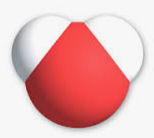 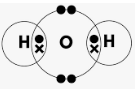 Magnesium ionOxide ionAllotropeType of bondingMelting point (explain)Conductivity (explain)DiamondDiamondDiamondDiamondDiamondGraphiteGraphiteGraphiteGraphiteGraphiteGrapheneGrapheneGrapheneGrapheneGraphenefullerenefullerenefullerenefullerenefullereneMelting pointConducts electricity in solid state (s)Conducts electricity in liquid state (l)AmmoniaLowPoorPoorIronHighGoodGoodSodium bromide HighPoorGoodState of matterArrangementMovementSolidLiquidGasChange of stateNameSolid to liquidBoilingLiquid to gasMeltingGas to liquidFreezingLiquid to solidCondensingMass of calcium hydroxide (g)pH of mixture010.2510.510.7561111.25121.512IndicatorAcidAlkaliLitmusMethyl orangephenolphthaleinAcidAlkaliMethyl orangePhenolphthaleinLitmusMost reactiveLeast reactiveCopper sulfateZinc sulfateMagnesium sulfateCopperXXXZincXXMagnesiumXResultExplanationExplanationExplanationObservationAnodeCathodeElectrolyteDelete as appropriateExplain why this condition is optimum in terms of both rate and yieldHigh pressure/low pressureHigh pressure/low pressureHigh pressure/low pressureHigh temperature/low temperatureHigh temperature/low temperatureHigh temperature/low temperatureHigh temperature/low temperatureWith catalyst/without catalystWith catalyst/without catalystWith catalyst/without catalystQuestionAnswer1What is an atom?The smallest particle that has the properties of a chemical element. 2Describe the structure of an atom.A nucleus containing protons and neutrons, surrounded by electrons in shells.3What are the relative charges and masses of protons, neutrons and electrons.Protons: mass 1, charge +1Neutrons: mass 1, charge 0Electrons: mass almost zero, charge -1.4Why do atoms contain the same number of protons and electrons?Atoms are neutrally charged so they must have the same number of positive particles (protons) as negative particles (electrons)5How would you describe the size of the nucleus relative to the rest of the atom?Very small6Where is most of the mass of the atom found?In the nucleus.7What is the mass number of an element?The total number of protons and neutrons.8What is the atomic number of an element?The number of protons.9The number of which particle is unique to an element and gives it its identity?Protons10If an atom contains 12 protons, how many electrons will it have?12. 11If an atom has a mass number of 23 and an atomic number of 11, how many protons, neutrons and electrons does it contain?11 protons11 electrons23-11 = 12 neutrons12What is an isotope?Two or more atoms of the same element (the same number of protons) but with a different number of neutrons.13What is the relative atomic mass, (Ar)?The relative mass of an atom compared to the one twelfth mass of an atom of carbon-12.14Why do some elements have a relative atomic mass that is not a whole number.The relative atomic mass is an average mass of all the isotopes that make up the element.15What is the formula for calculating relative atomic mass of an element from the relative mass and abundance of its isotopes?16How did Mendeleev arrange the elements known at the time into a periodic table?By using the mass number and the properties of the elements and the properties of their compounds of the elements.17How did Mendeleev use his table?To predict the existence and properties of some elements that were still to be discovered.18Why does Mendeleev’s method of organising elements in order of increasing atomic mass not always work?The relative abundancies of some elements isotopes means they can be placed in the wrong place.19How are elements in the modern periodic table arranged?In order of increasing atomic number in rows called periods and elements with similar properties are placed in the same vertical columns called groups.20Where are the non-metals found in the periodic table?At the top on the right hand side.21What do all elements in the same row of the periodic table have in common?They have the same number of shells of electrons.22What do all elements in the same column of the periodic table have in common?They have the same number of electrons in their outer shell (and therefore have similar chemical properties).23What is an ion? A charged atom or group of atoms.24Describe how an ionic bond is formed.A metal loses electron(s) to a non-metal. This results in the metal becoming a positively charged ion (cation) and the non-metal a negatively charged ion (anion). These oppositely charged ions then attract.25Is a cation positively or negatively charged?Positive26Is a anion positively or negatively charged?Negative27What charge do the ions have when formed from elements in group:1267+2+2--28What do the compound endings:ideatemean?ide – a compound of only the named substancesate – a compound of the named substances and oxygen29What is the formula of the compounds formed from: Mg2+ and Cl- Na+ and O2-? MgCl2Na2O30Describe the structure of ionic substances.Ionic substances are a regular arrangement of oppositely charged ions held together in a lattice structure by strong electrostatic forces.31How many electrons does Mg2+ have? Mg has an atomic number of 121032Describe what happens in covalent bonding?Two non-metals overlap their outer electron shells and share at least one pair of electrons.33What does covalent bonding result in the formation of?molecules34Name and explain two physical properties of ionic compounds.They have high melting and boiling points because there are strong electrostatic forces holding the oppositely charged ions in place, therefore a lot of energy is needed to separate the ions.They can conduct electricity when molten or in aqueous solution (dissolved in water) because the ions are free to move and carry their charge.35Name and explain two physical properties of covalent, simple molecular compounds.They have low melting and boiling points because there are weak intermolecular forces of attraction between molecules.They do not conduct electricity because the molecules are not charged.36Describe the structures of: DiamondGraphiteEach carbon atom is held in place by 4 strong covalent bonds to other carbon atoms. This arrangement is replicated throughout the whole structure creating a giant structure.Each carbon atom is held in place by 3 strong covalent bonds. This creates flat layers of carbon atoms which stack on top of each other. The unused outer electron on each carbon atom sits between these layers and is delocalised (free to move).37Why is diamond used in cutting tools?Diamond is very hard because all the carbon atoms are joined by 4 strong covalent bonds.38Why does diamond have such a high melting point? In diamond each carbon atom is held in place by 4 strong covalent bonds and it takes a lot of energy to break these bonds.39Why does graphite conduct electricity? In graphite each carbon forms 3 bonds, this leaves one electron left over from each carbon atom which sits between the graphite layers and is free to move and carry a charge.40Why can graphite act as a lubricant? The layers of carbon atoms in graphite are only very weakly joined and are therefore free to slide past each other.41What are fullerenes? Explain its properties in terms of its structure and bonding.C60 is one example where 60 carbons bond together covalently making a structure that looks like a football. These are simple molecules and behave as such. It is possible to ‘dope ‘ the C60 with metal atoms and it then becomes a superconductor.42What is graphene? Explain its properties in terms of its structure and bonding.Graphene is like graphite, just 1 layer thick. It therefore conducts electricity and for its thickness is very strong.43Describe polythene’s structurePolythene is an example of a polymer. It is a large molecule containing chains of carbon atoms surrounded by hydrogen.44Describe the bonding in metals? All metals form positive ions and their outer electrons are delocalised and sit between the metal ions (forming a ‘sea of electrons’).45Why do metals conduct electricity? There are free electrons in the metallic structure that can move.46Why are metals malleable?They bend because the ions can slide over one another.47Why is it difficult to represent models of compounds on paper?Compounds are normally 3 dimensional and contain different sized atoms. This can give them particular shapes that are hard to draw clearly in 2 dimensions (on paper).48What are the properties of most metals?Shiny solid, high melting points, high density and good conductors of electricity.49What is an empirical formula?The simplest ratio of the elements in a compound.50What is the law of conservation of mass?During any chemical reaction no particles are created or destroyed. So the overall mass of the reactants must equal the mass of the products.51What unit do we use for concentration?g dm-3 (grams per decimetre cubed)52What is 1 mole of particles?The Avogadro constant (6.02 x 1023 particles).53What is the formula to calculate moles?Moles = Mass/Relative formula mass54What are the 3 states of matter?Solid, liquid and gas55Name the interconversion between the:Solid to the liquid stateLiquid to the gaseous stategaseous state to the liquid stateLiquid to the solid stateMeltingEvaporating (or if heated to boiling point – Boiling)CondensingFreezing56Describe how the particles arrangement, movement and energy changes during melting.The particles energy increases on heating causing the vibrations between particles to increase to an extent that they break free from their regular arrangement and start moving over one another.57Describe how the particles arrangement, movement and energy changes during condensing.The particles energy decreases on cooling causing the particles to slow down and become attracted to other particles. 58What is the difference between a pure substance and a mixture?A pure substance is made of just one thing whereas a mixture is made of more than one substance which are not chemically joined.59What type of mixtures can be separated by each of these techniques?Simple distillationFractional distillationFiltrationCrystallisationPaper chromatographyA dissolved solid where you want to keep the liquid or 2 liquids with very different boiling points.A large sample of a mixture of liquids with similar boiling pointsAn insoluble solid and a liquid.A dissolved solid where you do not want the liquid.A small sample of a mixture of liquids.60What is Chromatography?A separating technique used to separate mixtures of soluble substances by running a solvent (mobile phase) through the mixture on the paper (stationary phase) which causes the substances to move at different rates over the paper.61How can you use paper chromatography to identify a substance?Each substance will run a specific distance up the paper and have its own unique Rf. 62In chromatography, define the Rf value.Rf   =   distance moved by the component                distance moved by the solvent63How can ground water be made potable?Sedimentation, filtration and chlorination64How can sea water be made potable?Distillation.65Why must water used in analysis not contain any dissolved salts?Dissolved salts could cause an analysis to give a false positive result. In other words you might get a positive result for something that isn’t really there.66What are acids and alkalis sources of?Acids – hydrogen ionsAlkalis – hydroxide ions67What are the colour changes of?LitmusMethyl orangePhenolphthaleinWith acid and alkali?68What is the link between hydrogen ion concentration and pH?The higher the concentration of hydrogen ions the lower the pH (a stronger acid). As the hydrogen ion concentration increases by a factor of 10, the pH of the solution decreases by 1.The higher the concentration of hydroxide solutions the higher the pH.69When calcium hydroxide is added slowly to hydrochloric acid the pH of the resulting solution changes. What would the graph of this look like?70What pH could a concentrated acid have?Anything between 1 and 6. Acid concentration refers to the dilution with water. A strong acid can still have a lot of hydrogen ions in solution even when it is of a weak concentration.71Which would have a pH of 1?0.25M Sulphuric acid (a strong acid)10M Ethanoic acid (a weak acid)Strong acids will always have low pH regardless of the concentration.72What is a base?It is a substance that can react with an acid to make a salt and water.73What is an alkali?A soluble base.74What type of reaction is it when an acid reacts with a base? Neutralisation75What are the products of the following neutralisation reactions?Metal + acid = Metal oxide + acid = Metal hydroxide + acid = Metal carbonate + acid =Salt + hydrogenSalt + waterSalt + waterSalt + water + carbon dioxide76What is the chemical test for?HydrogenCarbon dioxideLit splint gives a squeaky pop.Bubbling carbon dioxide through limewater turns it milky.77Explain why water is produced when an acid reacts with an alkali?The hydrogen ions (H+) from the acid react with the hydroxide ions (OH-) from the alkali to form water (H2O).78When preparing a soluble salt from an acid an insoluble reactant how do you ensure the salt is pure?Use excess insoluble reactant to neutralise all the acid.Filter the resulting mixture to remove the excess reactant.79How do you prepare a soluble salt when both the reactants are soluble?Titration is used to ensure the reactants are mixed in the correct proportions.80How would you prepare a sample of pure, dry hydrated copper sulfate crystals starting from copper oxide.Add excess copper oxide to sulfuric acid and place in a water bath to gently heat.Filter the mixture to remove excess copper oxide.Evaporate the mixture, this can be heated to start with but it must be left to evaporate at room temperature to produce hydrated crystals.81How do you carry out an acid-alkali titration, using burette, pipette and a suitable indicator, to prepare a pure, dry sample of sodium chloride?Fill a burette with hydrochloric acid.Measure 25 cm3 of sodium hydroxide using a pipette and place in a conical flask.Add a few drops of phenolphthalein indicator.Place the conical flask on a white tile underneath the burette.Run in hydrochloric acid fairly quickly at first whilst continually stirring.When the neutralisation point is approaching start to add the acid drop wise.Stop adding the acid the moment the indicator goes clear.Repeat the titration 2 further times and average results.Carry out titration one final time, this time without indicator to ensure the salt produced is pure. Stop adding acid when the average quantity previously identified has been added.82Are the common sodium, potassium and ammonium salts soluble or insoluble?Soluble83Are nitrates soluble or insoluble?Soluble84Are common chlorides soluble or insoluble? And what is the exception to the rule?Soluble, except silver chloride and lead chloride.85Are common sulfates soluble or insoluble? And what is the exception to the rule?Soluble, except lead sulphate, barium sulphate and calcium sulphate.86Are common carbonates and hydroxides soluble or insoluble? And what is the exception to the rule?Insoluble, except sodium, potassium and ammonium.87What is a precipitate?A solid formed from two reacting solutions.88What is the name of the insoluble precipitate formed when lead nitrate reacts with potassium chloride?Lead chloride89How do you prepare a pure, dry sample of an insoluble salt?Mix reacting solutions together in order to get the precipitate, then filter the precipitate out of the solution, wash it with distilled water and dry it.90What is an electrolyte?An ionic compound in either the molten state or dissolved in water.91What is electrolysis?A chemical process that decomposes an electrolyte using electrical energy from a direct current (DC) supply.92What are positively charged ions called?Cations93What are negatively charged ions called?Anions94What is the positive electrode called?Anode95What is the negative electrode called?Cathode96How do the ions move during electrolysis?The cations migrate to the cathode.The anions migrate to the anode.97What products are formed in the electrolysis of the following electrolytes:Copper chloride solutionSodium chloride solutionSodium sulphate solutionWater acidified with sulphuric acidMolten lead bromide98What is the cathode half equation when water is electrolysed?2H+ + 2e- → H299What is the anode half equation when water is electrolysed?2O2- → O2 + 4e-100Define oxidation and reduction.Oxidation is loss of electrons and reduction is gain of electrons.101When water is electrolysed are the hydrogen ions oxidised or reduced?Reduced102Does oxidation happen at the anode or cathode?Anode103When purifying copper using electrolysis  would you make the impure copper the anode or the cathode?Anode104Write the half equation for the formation of copper at the cathode.Cu2+ + 2e- → Cu 105Magnesium produces small bubbles of gas when placed in water; it reacts rapidly with steam and acid. Lithium bubbles fizzes on the surface of water. Which is more reactive?Lithium. 106What is a displacement reaction?A redox reaction in which a more reactive element displaces a less reactive element from its compound. Both metals and non-metals take part in displacement reactions.107In metal displacement reactions, is the reactive metal oxidised or reduced?Oxidised108Where are most metals obtained from?Ores found in the Earth’s crust.109Name a metal that is not extracted from an ore and explain why.Gold because it is so unreactive it doesn’t combine with oxygen in the environment.110When metals are extracted are ores oxidised or reduced?Reduced111Describe how iron is extracted from its ore.Iron ore (iron oxide) is heated with carbon (the carbon displaces the iron. The iron is reduced – loses its oxygen to the carbon).112Describe how aluminium is extracted from its ore.Aluminium is extracted by electrolysis.113Explain why aluminium is extracted in this way, and not by simply heating it with carbon.Aluminium is a reactive metal.Reactive metals bond strongly to the other elements in their ores. It requires a lot of energy to break these chemical bonds. Electrolysis can provide large amounts of electrical energy to separate the metal from the other elements in the ore.All reactive metals have to be extracted by electrolysis. The disadvantage is that this method is expensive.114Why is iron not extracted from its ore using electrolysis?It is cheaper to displace it with carbon.115How does the phyto extraction of copper work?Some plants absorb copper compounds through their roots, the plant is then burnt and the copper extracted from the ash.116What is bioleaching?A method of extracting copper that involves bacteria absorbing copper compounds. The bacteria then produce solutions called leachates which contain copper compounds from which the copper can be extracted.117Would you expect a metal low down the reactivity series to be susceptible to oxidation?No, unreactive metals are much less likely to react with oxygen.118Why do we recycle scrap metal?It can often be cheaper to recycle rather than extract new metal from its ore.Recycling cuts waste which could otherwise harm the environment.Preserves the remaining raw materials on the planet.119What does a lifetime assessment of a product involve?Evaluating the effect on the environment of:ManufacturingUsingDisposing120What does this symbol mean?⇌It shows a reaction is reversible121What is meant by the term ‘dynamic equilibrium’?A reversible reaction is said to be in dynamic equilibrium when the rate of the forward reaction is equal to the rate of the backward reaction.122How can you change the equilibrium of a reversible reaction?By changing the conditions, for example temperature and pressure.123What is the equation for the Haber process?N2 (g)   +   3H2 (g)   ⇌   2NH3 (g)124Where are the reactants obtained from in the Haber process?The nitrogen is extracted from air and the hydrogen is obtained from natural gas.125What is the chemical formula for ammonia?NH3126What are the conditions used in the Haber process?temperature 450 °Cpressure 200 atmospheresiron catalyst127How does increasing the temperature affect the yield of ammonia?The production of ammonia is exothermic so increasing the temperature reduces the yield.128If increasing the temperature reduces the yield of ammonia why is a temperature of 450 oC used?450 oC is a compromise, the temperature is raised to increase the rate of reaction even though it decreases the yield.129How does increasing the pressure affect the yield of ammonia?4 molecules of reactants are needed to make 2 molecules of ammonia. If the pressure is raised more ammonia is produced because that would reduce the number of particles present.130How does adding a catalyst affect the yield of ammonia?It does not affect the yield it just increases the rate.131How would the position of a dynamic equilibrium be affected by?temperature?pressure?concentration?Increasing the temperature will move the dynamic equilibrium in the direction of the endothermic reaction.Increasing the pressure will move the dynamic equilibrium towards the side where there are less gas molecules.Increasing the centration of a substance will move the equilibrium to reduce the concentration of that substance.IonicCovalentCovalentCovalentMetallicDescriptionAtoms InvolvedExample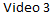 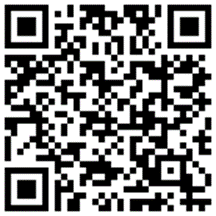 ChargesFormulaNameStructureSimple MolecularGiant MolecularGiant MolecularStructureDiamondGraphiteMelting PointElectrical Conductivity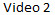 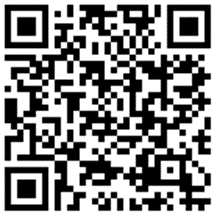 Solubility in water